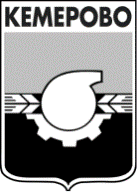 АДМИНИСТРАЦИЯ ГОРОДА КЕМЕРОВОПОСТАНОВЛЕНИЕот 18.12.2018 № 2782Об утверждении типовой формы соглашения (договора) о предоставлении субсидии из бюджета города Кемеровона увеличение уставного фонда муниципального унитарного предприятия города КемеровоВ соответствии со ст. 78 Бюджетного кодекса Российской Федерации, постановлением Правительства Российской Федерации от 06.09.2016 № 887 «Об общих требованиях к нормативным правовым актам, муниципальным правовым актам, регулирующим предоставление субсидий юридическим лицам (за исключением субсидий государственным (муниципальным) учреждениям), индивидуальным предпринимателям, а также физическим лицам - производителям товаров, работ, услуг»1. Утвердить типовую форму соглашения (договора) о предоставлении субсидии из бюджета города Кемерово на увеличение уставного фонда муниципального унитарного предприятия города Кемерово согласно приложению к настоящему постановлению. 2. Комитету по работе со средствами массовой информации администрации города Кемерово (Е.А.Дубкова) обеспечить официальное опубликование настоящего постановления.3. Контроль за исполнением настоящего постановления возложить на первого заместителя Главы города Д.В. Анисимова.Глава города                                                                                         И.В. Середюк                                                                                          ПРИЛОЖЕНИЕ     к постановлению администрациигорода Кемерово    от 18.12.2018 № 2782Типовая форма соглашения (договора)о предоставлении субсидии из бюджета города Кемерово на увеличение уставного фонда муниципального унитарного предприятия города Кемерово"___"_________ 20__ г.                                                                          № ___________________(дата заключения                                                                                           (номер соглашениясоглашения (договора)                                                                                         (договора)Комитет по управлению муниципальным имуществом города Кемерово, именуемый     в     дальнейшем     "Главный    распорядитель",    в    лице _________________________________,действующего на основании _______________________________________________________,с одной стороны и ________________________________________________________________,                                (наименование муниципального унитарного предприятия)именуемый в дальнейшем "Получатель", в лице ______________________________________________________________________________________________________________________,                              (наименование должности, а также фамилия, имя, отчество)действующего на основании ______________________________________________________,с  другой  стороны,  далее  именуемые "Стороны", в соответствии с Бюджетным кодексом  Российской  Федерации,  решением  Кемеровского  городского Совета народных депутатов от ______ № ________ "О бюджете  города Кемерово на 20__год и на плановый период 20__ и 20__ годов", Порядком предоставления субсидий муниципальным унитарным предприятиям города Кемерово на увеличение уставного фонда, утвержденным постановлением администрации города Кемерово от 11.12.2018 № 2704 (далее -  Порядок  предоставления субсидий), заключили настоящее Соглашение о нижеследующем.1. Предмет Соглашения1.1. Предметом настоящего Соглашения является предоставление из бюджета города Кемерово в 20__ году Получателю субсидии на увеличение уставного фонда.2. Размер Субсидии2.1.  Субсидия  из  бюджета  города  Кемерово  предоставляется  Главным распорядителем  в пределах лимитов бюджетных обязательств на предоставление субсидий,  утвержденных  в установленном порядке Главному распорядителю как получателю бюджетных средств, в следующем размере:в 20__ году _______ (__________________) рублей - по коду БК _____________.                                  (сумма прописью)                                               (код БК)3. Условия предоставления Субсидии3.1. Субсидия предоставляется при выполнении следующих условий:3.1.1. Соблюдение ограничений, установленных Порядком предоставления субсидий, в том числе у Получателя на первое число месяца, предшествующего месяцу, в котором планируется заключение Соглашения:отсутствует задолженность по налогам, сборам и иным обязательным платежам в бюджеты бюджетной системы Российской Федерации, срок исполнения по которым наступил в соответствии с законодательством Российской Федерации;отсутствует просроченная задолженность по возврату в бюджет города Кемерово субсидий, бюджетных инвестиций, предоставленных в том числе в соответствии с иными нормативными правовыми актами, и иная просроченная задолженность перед бюджетом города Кемерово;Получатель не находится в процессе реорганизации, ликвидации и банкротства и не имеет ограничений на осуществление хозяйственной деятельности;Получателю не предоставляются средства из бюджета города Кемерово на цели, указанные в пункте 1.1 настоящего Соглашения в соответствии с иными нормативными правовыми актами города Кемерово.3.1.2. Предоставление Получателем документов, необходимых для получения Субсидии, в соответствии с перечнем документов, установленным Порядком предоставления субсидий.4. Порядок перечисления субсидии    4.1. Перечисление субсидии осуществляется в установленном порядке на счет __________________________________, открытый в __________________________________ (реквизиты счета Получателя)                 (указывается наименование кредитной организации,____________________________________________________________________________.              территориальный орган Федерального казначейства)    4.2. Срок перечисления Субсидии: _______________________________________________.5. Права и обязанности Сторон    5.1. Главный распорядитель обязуется:    5.1.1.   Рассмотреть  в  порядке  и  в  сроки,  установленные  Порядком предоставления субсидий, представленные Получателем документы.    5.1.2.           Обеспечить           предоставление           Субсидии в  порядке  и  при  соблюдении Получателем условий предоставления Субсидии, установленных Порядком предоставления субсидий и настоящим Соглашением.    5.1.3. Обеспечить перечисление Субсидии на счет Получателя, указанный в пункте 4.1. Соглашения, в срок, указанный в пункте 4.2. Соглашения.    5.1.8.    Выполнять   иные   обязательства,   установленные   бюджетным законодательством  Российской Федерации, Порядком предоставления субсидий и настоящим Соглашением.    5.2. Главный распорядитель вправе:    5.2.1.  Запрашивать у Получателя документы и материалы, необходимые для осуществления контроля за соблюдением условий предоставления Субсидий.    5.2.2.     Осуществлять    иные    права,    установленные    бюджетным законодательством  Российской Федерации, Порядком предоставления субсидий и настоящим Соглашением.    5.3. Получатель обязуется:    5.3.1.   Направить   средства  Субсидии  на цели,  указанные  в  пункте 1.1 настоящего Соглашения.    5.3.2.   Предоставить Главному распорядителю отчет о надлежащем использовании средств субсидии.    5.3.3. Выполнить   иные   обязательства,   установленные   бюджетным законодательством  Российской Федерации, Порядком предоставления субсидий и настоящем Соглашением.    5.4. Получатель вправе:    5.4.1.  Обращаться  к Главному распорядителю за разъяснениями в связи с исполнением настоящего Соглашения.    5.4.2.     Осуществлять    иные    права,    установленные    бюджетным законодательством  Российской Федерации, Порядком предоставления субсидий и настоящим Соглашением.6. Ответственность Сторон6.1. В случае неисполнения или ненадлежащего исполнения своих обязательств по настоящему Соглашению Стороны несут ответственность в соответствии с законодательством Российской Федерации.7. Заключительные положения7.1. Споры, возникающие между Сторонами в связи с исполнением настоящего Соглашения, решаются ими, по возможности, путем проведения переговоров. При недостижении согласия споры между Сторонами решаются в судебном порядке.7.2. Настоящее Соглашение вступает в силу с даты его подписания лицами, имеющими право действовать от имени каждой из Сторон, но не ранее доведения лимитов бюджетных обязательств, указанных в пункте 2.1 настоящего Соглашения, и действует до  полного исполнения Сторонами своих обязательств по настоящему Соглашению, кроме обязательства по перечислению Субсидии в соответствии с пунктами 4.1, 4.2 настоящего Соглашения.Обязательство по перечислению Субсидии, указанное в пунктах 4.1, 4.2 настоящего Соглашения, прекращается по окончании финансового года, в котором заключено Соглашение.7.3. Изменение настоящего Соглашения осуществляется по инициативе Сторон и оформляется в письменной форме в виде дополнительного соглашения к настоящему Соглашению, которое является его неотъемлемой частью и вступает в действие после его подписания.7.4. Настоящее Соглашение заключено Сторонами в двух экземплярах, имеющих равную юридическую силу, по одному экземпляру для каждой из Сторон.8. Юридические адреса и платежные реквизиты Сторон9. Подписи СторонНачальник управления делами					М.Ю. ТрофимоваНаименованиеГлавного распорядителя__________________________НаименованиеПолучателя__________________________Место нахождения (юридический адрес):_____________________________Место нахождения (юридический адрес):____________________________ИНН/КПП ______________________ИНН/КПП ______________________Платежные реквизиты:Платежные реквизитыНаименованиеГлавного распорядителяНаименованиеПолучателя ______________/________________     (подпись)       (ФИО)______________/_______________     (подпись)       (ФИО)